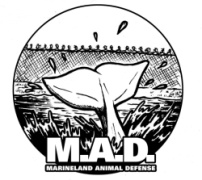 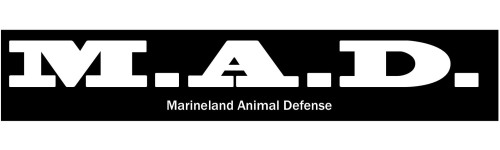 MARINELAND i John wiertacz 
SEA AWARIIW ostatnich tygodniach kilkunastu ex-pracownicy Marineland, od trenerów do MCS do Sztabu Generalnego, zgłosili się, pomimo ryzyka prawnego z nieujawnienie umów, do wypowiadania się na temat bieżących i trwałe nadużywania i zaniedbywania zwierząt w parku. Ich świadectwo było częścią szerokiej Toronto Star raporcie Śledczego zatytułowanym "Inside Marineland".Od 1992 roku, 14 zmarło podczas orki w opiece w Marineland. Przyczyny śmierci wahały się od utonięcia i jelit skręconych do zapalenia opon mózgowych i immunologicznym deficiencey.Nie ma nadzór regulacyjny nad ssaków morskich niewoli w Ontario. OSPCA nie posiada specjalistycznej wiedzy lub jurysdykcję do dokonywania znaczących zmian i kanadyjskiego Stowarzyszenia Ogrodów Zoologicznych i Akwariów (Caza) jest grupą przemysłu finansowane przez samych ogrodów zoologicznych i akwariów.W 2011 Ikaika orca był repossesed przez SeaWorld San Diego od Marineland. Seaworld rozwiązał "pożyczkę hodowli" z killer whale, stwierdzając, były one "zaniepokojony zdrowie fizyczne i psychiczne Ikaika to jeśli [sic] pozostał w Marineland".Lekarz weterynarii w Marineland czerwca Mergl, nie ma żadnych specjalnych certyfikat do pracy z ssaków morskich. Ona została przeszkolona jako ogólnego weterynarza w Wirginii, USA, jak i na zewnątrz Marineland biegnie kota i kliniki psa.Oprócz problemów opiekujących ssaków morskich, Marineland mieści się także niedźwiedzie i jelenie w opłakanych warunkach. Jelenie były obserwowane przez dziesięciolecia jako mające otwarte rany i guzy, a niedźwiedzie zostały zredukowane do żebrania o jedzenie od współudziału turystów. Oni nie otrzymują opieki weterynaryjnej z parku, a ex-pracownik stwierdził, że był świadkiem John Deer wiertacz fotografowania się.Charakterystyczny głos za reklam radiowych w Marineland faous stwierdził jej wstydu związkach z parku i że chciałaby, aby jej głos usunięty z reklam.John wiertacz ma udokumentowaną historię napaść i grożąc demonstrantów. W 1996 roku rzekomo uderzył ProTester swoim samochodem, a w 2011 roku został złapany na wideo grozi przejechać pokazowego i "Cut (jego) głowę." Dodatkowo wiertacz wykorzystał jego bogactwo wykorzystać system prawny i grożą Strategiczne Pozwy przeciwko Publicznych wobec organizacji społecznych, które sprzeciwiają się go - w tym www.GoHomeless.ca, Akcja dla Zwierząt i Niagara Obrona Zwierząt Marineland. NAFA spędził tysiące dolarów w obronie frywolnym garniturze.John wiertacz kupił ziemię, że trzymał Green Oaks Mobile Home Park i przystąpił do eksmisji 47 rodzin, z których wielu było tam od dziesięcioleci, z siedziby w ciągu roku. Paula Millard, wieloletni rezydent, popełnił samobójstwo dzień przed eksmisją w 2011 roku. Ziemia pozostanie niewykorzystana przez wiertacz, 16 miesięcy później.John wiertacz niedawno wydzierżawił kawałek o. grunty publiczne w pobliżu Marineland, który był długo używany przez demonstrantów, by wyrazić swój sprzeciw wobec parku, określający cel zakupu miała na celu "upiększenie". Ziemia pozostaje niewykorzystana.Co można zrobić? Odwiedź: 
MARINELANDANIMALDEFENSE.COM 
aby dowiedzieć się więcej.MARINELAND i John wiertacz 
SEA AWARIIW ostatnich tygodniach kilkunastu ex-pracownicy Marineland, od trenerów do MCS do Sztabu Generalnego, zgłosili się, pomimo ryzyka prawnego z nieujawnienie umów, do wypowiadania się na temat bieżących i trwałe nadużywania i zaniedbywania zwierząt w parku. Ich świadectwo było częścią szerokiej Toronto Star raporcie Śledczego zatytułowanym "Inside Marineland".Od 1992 roku, 14 zmarło podczas orki w opiece w Marineland. Przyczyny śmierci wahały się od utonięcia i jelit skręconych do zapalenia opon mózgowych i immunologicznym deficiencey.Nie ma nadzór regulacyjny nad ssaków morskich niewoli w Ontario. OSPCA nie posiada specjalistycznej wiedzy lub jurysdykcję do dokonywania znaczących zmian i kanadyjskiego Stowarzyszenia Ogrodów Zoologicznych i Akwariów (Caza) jest grupą przemysłu finansowane przez samych ogrodów zoologicznych i akwariów.W 2011 Ikaika orca był repossesed przez SeaWorld San Diego od Marineland. Seaworld rozwiązał "pożyczkę hodowli" z killer whale, stwierdzając, były one "zaniepokojony zdrowie fizyczne i psychiczne Ikaika to jeśli [sic] pozostał w Marineland".Lekarz weterynarii w Marineland czerwca Mergl, nie ma żadnych specjalnych certyfikat do pracy z ssaków morskich. Ona została przeszkolona jako ogólnego weterynarza w Wirginii, USA, jak i na zewnątrz Marineland biegnie kota i kliniki psa.Oprócz problemów opiekujących ssaków morskich, Marineland mieści się także niedźwiedzie i jelenie w opłakanych warunkach. Jelenie były obserwowane przez dziesięciolecia jako mające otwarte rany i guzy, a niedźwiedzie zostały zredukowane do żebrania o jedzenie od współudziału turystów. Oni nie otrzymują opieki weterynaryjnej z parku, a ex-pracownik stwierdził, że był świadkiem John Deer wiertacz fotografowania się.Charakterystyczny głos za reklam radiowych w Marineland faous stwierdził jej wstydu związkach z parku i że chciałaby, aby jej głos usunięty z reklam.John wiertacz ma udokumentowaną historię napaść i grożąc demonstrantów. W 1996 roku rzekomo uderzył ProTester swoim samochodem, a w 2011 roku został złapany na wideo grozi przejechać pokazowego i "Cut (jego) głowę." Dodatkowo wiertacz wykorzystał jego bogactwo wykorzystać system prawny i grożą Strategiczne Pozwy przeciwko Publicznych wobec organizacji społecznych, które sprzeciwiają się go - w tym www.GoHomeless.ca, Akcja dla Zwierząt i Niagara Obrona Zwierząt Marineland. NAFA spędził tysiące dolarów w obronie frywolnym garniturze.John wiertacz kupił ziemię, że trzymał Green Oaks Mobile Home Park i przystąpił do eksmisji 47 rodzin, z których wielu było tam od dziesięcioleci, z siedziby w ciągu roku. Paula Millard, wieloletni rezydent, popełnił samobójstwo dzień przed eksmisją w 2011 roku. Ziemia pozostanie niewykorzystana przez wiertacz, 16 miesięcy później.John wiertacz niedawno wydzierżawił kawałek o. grunty publiczne w pobliżu Marineland, który był długo używany przez demonstrantów, by wyrazić swój sprzeciw wobec parku, określający cel zakupu miała na celu "upiększenie". Ziemia pozostaje niewykorzystana.Co można zrobić? Odwiedź: 
MARINELANDANIMALDEFENSE.COM 
aby dowiedzieć się więcej.